* = verplicht in te vullen (niet voor arbeidsongevallen en lichamelijke ongevallen buiten de schoolsfeer of op weg van en naar school) Vul dit aangifteformulier in en bezorg het aan de school. Het geneeskundig getuigschrift kun je samen met dit aangifteformulier aan de school bezorgen of rechtstreeks versturen naar de raadgevend arts van KBC Verzekeringen. Bezorg je alles aan de school, dan regelen zij de verdere afhandeling van de schadeaangifte. Dat geldt ook voor alle andere relevante stukken zoals onkostennota's en bewijsstukken voor medische kosten. Maak hier je keuze*:  ☐ Ik bezorg dit formulier samen met het geneeskundig getuigschrift aan de school. ☐ Ik bezorg dit formulier aan de school en stuur het geneeskundig getuigschrift zelf per post op aan de raadgevend arts van  KBC Verzekeringen, Professor R. Van Overstraetenplein 2 te 3000 Leuven. POLISNUMMER* ES/37.906.135.000REFERTE SCHOOL _______________________ VERZEKERINGNEMER Naam verzekeringnemer / vestiging en adres* Institituut Maria ter Heuvelen,  Seulestraat 40,  8950 NieuwkerkeE-mailadres : info@vbsnieuwkerke.beSLACHTOFFER Voornaam en Naam* ____________________________________________________________________________________________________________________________________________ Relatie slachtoffer – verzekeringnemer* ☐   Leerling 	☐   Vrijwilliger 	☐   Deelnemer / Bezoeker WETTELIJK VERTEGENWOORDIGER ALS HET SLACHTOFFER MINDERJARIG IS OF HANDELINGSONBEKWAAM Voornaam en Naam  ________________________________________________________________________________________________________________________________________ Straat en Nummer 	Postcode 	Gemeente ______________________________________________________ 	_______________ 	___________________________________________ Beschrijf nauwkeurig de oorzaak en omstandigheden van het ongeval* Beschrijf hier niet de opgelopen letsels of verwondingen, daarvoor dient het geneeskundig getuigschrift. ________________________________________________________________________________________________________________________________________________________________________________________________________________________________________________________________________________________________________________________________________________________________________________________________________________________________________________ Type schade* Tand/Bril/Prothese:  kruis dit vakje aan als een bril of prothese beschadigd werd door het ongeval. Kruis het vakje ook aan bij letsels aan tanden of bij letsels aan ogen die kunnen leiden tot het dragen van een bril of bij andere letsels die kunnen leiden tot het dragen van een prothese. Hospitalisatie:  kruis dit vakje aan als het slachtoffer moet opgenomen worden in het ziekenhuis. Dat kan daghospitalisatie zijn, maar ook een verblijf met overnachting. Traumatische ervaring:  kruis dit vakje aan als het slachtoffer het ongeval gevoelsmatig niet kan verwerken. Overlijden:  kruis dit vakje aan als het slachtoffer bij het ongeval is overleden. Andere lichamelijke schade:  kruis dit vakje aan als er andere lichamelijke schade is. ☐ Tand/Bril/Prothese ☐ Hospitalisatie ☐ Traumatische ervaring ☐ Overlijden ☐ Andere lichamelijke schade Kwam de politie ter plaatse?* ☐ Ja ☐ Nee Enkel bij vaststelling door politie Nummer proces-verbaal 	Opgesteld door de politiezone ____________________________________________ 	____________________________________________________________________________________ GETUIGEN Zijn er getuigen van het ongeval?* ☐ Ja ☐ Nee Enkel indien getuigen gekend Voornaam en Naam  __________________________________________________________________________________________________________________________________________ DERDE PARTIJ Is een derde partij betrokken bij het ongeval?* ☐ Ja ☐ Nee Enkel indien derden betrokken Voornaam en Naam  ________________________________________________________________________________________________________________________________________ Bescherming van uw persoonsgegevens Uw privacy is erg belangrijk voor ons. Meer informatie over de verwerking van persoonsgegevens van de (kandidaat-)verzekeringnemer, verzekerde, aangeslotene of begunstigde vindt u in onze privacyverklaring. In de privacyverklaring leest u ook wat uw rechten zijn en hoe u ze kunt uitoefenen. Om de privacyverklaring actueel te kunnen houden, is geopteerd om ze aan te bieden via onze website www.kbc.be/privacy. U kunt ook een papieren versie bekomen bij uw (verzekerings)tussenpersoon. Als u ons persoonsgegevens meedeelt over andere personen (bijvoorbeeld een verzekerde), moet u die personen vooraf informeren over ons gebruik van hun gegevens en, indien nodig, daarvoor hun toestemming vragen. Zeg neen tegen fraude Om de solidariteit tussen de verzekerden te behouden en onnodige premieverhogingen te vermijden, treden wij actief op tegen fraude. Verzekeringsfraude is een misdrijf en kan leiden tot strafrechtelijke vervolging. De wettelijke vertegenwoordiger treedt op voor de handelingsonbekwame persoon (zoals de minderjarige) die hij/zij vertegenwoordigt. Opgemaakt te Nieuwkerke	op ______/________/______    Akkoord met aangifte, 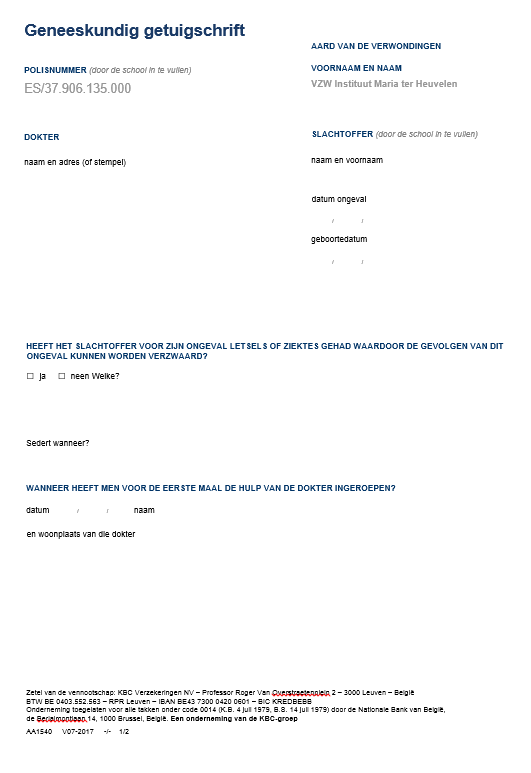 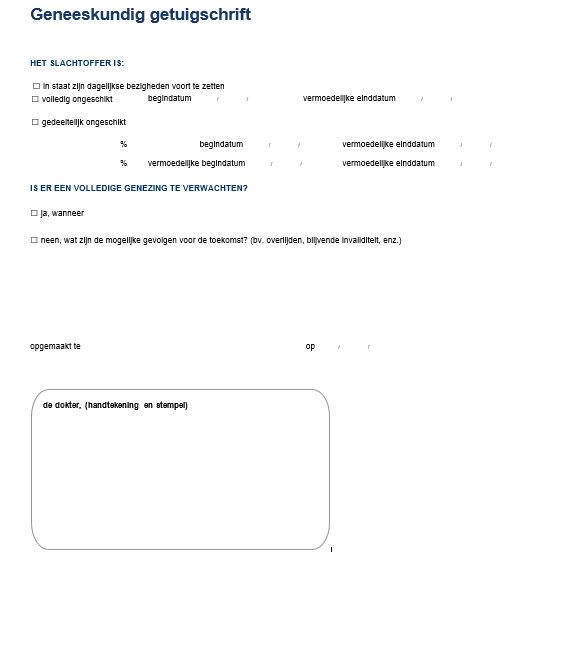 Geboortedatum* 	Geslacht* ______/________/______ 	☐ M   ☐ V Straat en Nummer* ______________________________________________________ Postcode* 	Gemeente* ______________ 	_________________________________________________ E-mailadres  	Telefoonnummer of 	GSM–nummer of _______________________________________________________________ 	_______________________ 	________________________________ E-mailadres   Telefoonnummer of 	GSM–nummer of _______________________________________________________________ BETALING VIA OVERSCHRIJVING _______________________ 	___________________________ Rekeningnummer (IBAN)* _ _ _ _   _ _ _ _   _ _ _ _   _ _ _ _   _ _ _ _   _ _ _ _   _ _ _ _   _ _ _ _   _ _   BIC     _  _  _  _  _  _  _  _  _  _  _ ONGEVAL Datum* ______/________/______ 	Uur* _______:________ Waar is het ongeval gebeurd?* Rekening op naam van* _____________________________________________________________ ☐   Speelplaats 	☐   Gangen/Trappen/Sanitair ☐   Leslokaal ☐   Turnzaal/Sportplaats 	☐   Schoolreis/Daguitstap ☐   Op weg van/naar school ☐   Praktijkruimte 	☐   Eetzaal ☐   Andere plaats: 	___________________________________________ Gaat het om een verkeersongeval?*  ☐ Ja ☐ Nee Enkel bij een verkeersongeval: hoedanigheid van het slachtoffer ☐   Voetganger of fietser 	☐   Bestuurder snor- of bromfiets ☐   Bestuurder motorfiets (>= 50cc) ☐   Bestuurder voertuig 	☐   Passagier Straat en Nummer _____________________________________________________ 	Postcode 	Gemeente 	_______________ 	_____________________________________________ Telefoonnummer of ______________________________________________________ ANDERE VERZEKERING GSM–nummer of ___________________________________________ Is het ongeval aangegeven aan een andere verzekering?* Indien ja, welke verzekering? ☐ Ja ☐ Nee ☐ Rechtsbijstand ☐ Hospitalisatie ☐ Arbeidsongeval ☐ Lichamelijk ongeval ☐ Andere verzekering: __________________________ Polisnummer 	_____________________________________ Verzekeringsmaatschappij 	_________________________________________ Straat en Nummer _____________________________________________________ Postcode 	Gemeente _______________ 	__________________________________________ Telefoonnummer of ______________________________________________________ GSM–nummer of ___________________________________________ Polisnummer 	_____________________________________ Verzekeringsmaatschappij 	_________________________________________ 